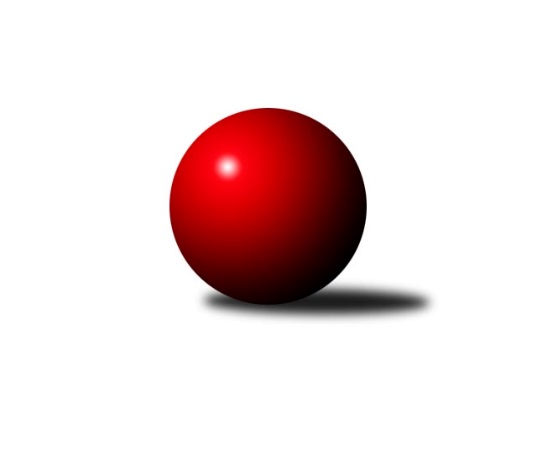 Č.2Ročník 2023/2024	20.5.2024 Východočeský přebor skupina B 2023/2024Statistika 2. kolaTabulka družstev:		družstvo	záp	výh	rem	proh	skore	sety	průměr	body	plné	dorážka	chyby	1.	Třebechovice p. O. A	2	2	0	0	28 : 4 	(4.0 : 0.0)	2571	4	1747	825	24	2.	Přelouč A	2	2	0	0	24 : 8 	(8.0 : 6.0)	2628	4	1807	822	35.5	3.	Rychnov n. Kn. B	2	2	0	0	22 : 10 	(7.0 : 7.0)	2709	4	1866	843	42.5	4.	Solnice A	2	1	0	1	18 : 14 	(9.0 : 7.0)	2613	2	1792	821	38.5	5.	Hylváty B	2	1	0	1	16 : 16 	(7.5 : 6.5)	2520	2	1697	823	38.5	6.	Rybník A	2	1	0	1	16 : 16 	(4.0 : 2.0)	2502	2	1764	738	40.5	7.	České Meziříčí B	2	1	0	1	16 : 16 	(9.0 : 9.0)	2481	2	1756	725	60	8.	Svitavy B	2	1	0	1	14 : 18 	(8.0 : 6.0)	2456	2	1746	710	51	9.	Vys. Mýto B	2	1	0	1	14 : 18 	(8.0 : 8.0)	2379	2	1670	709	49.5	10.	Rychnov n/K C	2	0	0	2	10 : 22 	(6.0 : 8.0)	2493	0	1750	743	56	11.	Hr. Králové A	2	0	0	2	8 : 24 	(9.5 : 14.5)	2489	0	1735	754	54	12.	České Meziříčí A	2	0	0	2	6 : 26 	(2.0 : 8.0)	2526	0	1746	780	33Tabulka doma:		družstvo	záp	výh	rem	proh	skore	sety	průměr	body	maximum	minimum	1.	Třebechovice p. O. A	2	2	0	0	28 : 4 	(4.0 : 0.0)	2571	4	2573	2569	2.	Přelouč A	1	1	0	0	14 : 2 	(8.0 : 4.0)	2604	2	2604	2604	3.	Hylváty B	1	1	0	0	14 : 2 	(7.5 : 4.5)	2595	2	2595	2595	4.	České Meziříčí B	1	1	0	0	14 : 2 	(5.0 : 1.0)	2548	2	2548	2548	5.	Rychnov n. Kn. B	1	1	0	0	12 : 4 	(1.0 : 1.0)	2684	2	2684	2684	6.	Svitavy B	1	1	0	0	12 : 4 	(8.0 : 4.0)	2511	2	2511	2511	7.	Rybník A	1	1	0	0	12 : 4 	(3.0 : 1.0)	2339	2	2339	2339	8.	Vys. Mýto B	1	1	0	0	10 : 6 	(7.0 : 5.0)	2555	2	2555	2555	9.	Hr. Králové A	0	0	0	0	0 : 0 	(0.0 : 0.0)	0	0	0	0	10.	Solnice A	1	0	0	1	6 : 10 	(6.0 : 6.0)	2619	0	2619	2619	11.	Rychnov n/K C	1	0	0	1	6 : 10 	(2.0 : 0.0)	2589	0	2589	2589	12.	České Meziříčí A	1	0	0	1	4 : 12 	(1.0 : 3.0)	2583	0	2583	2583Tabulka venku:		družstvo	záp	výh	rem	proh	skore	sety	průměr	body	maximum	minimum	1.	Solnice A	1	1	0	0	12 : 4 	(3.0 : 1.0)	2606	2	2606	2606	2.	Rychnov n. Kn. B	1	1	0	0	10 : 6 	(6.0 : 6.0)	2734	2	2734	2734	3.	Přelouč A	1	1	0	0	10 : 6 	(0.0 : 2.0)	2652	2	2652	2652	4.	Třebechovice p. O. A	0	0	0	0	0 : 0 	(0.0 : 0.0)	0	0	0	0	5.	Rybník A	1	0	0	1	4 : 12 	(1.0 : 1.0)	2664	0	2664	2664	6.	Rychnov n/K C	1	0	0	1	4 : 12 	(4.0 : 8.0)	2396	0	2396	2396	7.	Vys. Mýto B	1	0	0	1	4 : 12 	(1.0 : 3.0)	2203	0	2203	2203	8.	České Meziříčí A	1	0	0	1	2 : 14 	(1.0 : 5.0)	2468	0	2468	2468	9.	Hylváty B	1	0	0	1	2 : 14 	(0.0 : 2.0)	2444	0	2444	2444	10.	České Meziříčí B	1	0	0	1	2 : 14 	(4.0 : 8.0)	2413	0	2413	2413	11.	Svitavy B	1	0	0	1	2 : 14 	(0.0 : 2.0)	2401	0	2401	2401	12.	Hr. Králové A	2	0	0	2	8 : 24 	(9.5 : 14.5)	2489	0	2532	2445Tabulka podzimní části:		družstvo	záp	výh	rem	proh	skore	sety	průměr	body	doma	venku	1.	Třebechovice p. O. A	2	2	0	0	28 : 4 	(4.0 : 0.0)	2571	4 	2 	0 	0 	0 	0 	0	2.	Přelouč A	2	2	0	0	24 : 8 	(8.0 : 6.0)	2628	4 	1 	0 	0 	1 	0 	0	3.	Rychnov n. Kn. B	2	2	0	0	22 : 10 	(7.0 : 7.0)	2709	4 	1 	0 	0 	1 	0 	0	4.	Solnice A	2	1	0	1	18 : 14 	(9.0 : 7.0)	2613	2 	0 	0 	1 	1 	0 	0	5.	Hylváty B	2	1	0	1	16 : 16 	(7.5 : 6.5)	2520	2 	1 	0 	0 	0 	0 	1	6.	Rybník A	2	1	0	1	16 : 16 	(4.0 : 2.0)	2502	2 	1 	0 	0 	0 	0 	1	7.	České Meziříčí B	2	1	0	1	16 : 16 	(9.0 : 9.0)	2481	2 	1 	0 	0 	0 	0 	1	8.	Svitavy B	2	1	0	1	14 : 18 	(8.0 : 6.0)	2456	2 	1 	0 	0 	0 	0 	1	9.	Vys. Mýto B	2	1	0	1	14 : 18 	(8.0 : 8.0)	2379	2 	1 	0 	0 	0 	0 	1	10.	Rychnov n/K C	2	0	0	2	10 : 22 	(6.0 : 8.0)	2493	0 	0 	0 	1 	0 	0 	1	11.	Hr. Králové A	2	0	0	2	8 : 24 	(9.5 : 14.5)	2489	0 	0 	0 	0 	0 	0 	2	12.	České Meziříčí A	2	0	0	2	6 : 26 	(2.0 : 8.0)	2526	0 	0 	0 	1 	0 	0 	1Tabulka jarní části:		družstvo	záp	výh	rem	proh	skore	sety	průměr	body	doma	venku	1.	Vys. Mýto B	0	0	0	0	0 : 0 	(0.0 : 0.0)	0	0 	0 	0 	0 	0 	0 	0 	2.	České Meziříčí A	0	0	0	0	0 : 0 	(0.0 : 0.0)	0	0 	0 	0 	0 	0 	0 	0 	3.	Solnice A	0	0	0	0	0 : 0 	(0.0 : 0.0)	0	0 	0 	0 	0 	0 	0 	0 	4.	Rychnov n. Kn. B	0	0	0	0	0 : 0 	(0.0 : 0.0)	0	0 	0 	0 	0 	0 	0 	0 	5.	Třebechovice p. O. A	0	0	0	0	0 : 0 	(0.0 : 0.0)	0	0 	0 	0 	0 	0 	0 	0 	6.	Hr. Králové A	0	0	0	0	0 : 0 	(0.0 : 0.0)	0	0 	0 	0 	0 	0 	0 	0 	7.	Svitavy B	0	0	0	0	0 : 0 	(0.0 : 0.0)	0	0 	0 	0 	0 	0 	0 	0 	8.	Rychnov n/K C	0	0	0	0	0 : 0 	(0.0 : 0.0)	0	0 	0 	0 	0 	0 	0 	0 	9.	Přelouč A	0	0	0	0	0 : 0 	(0.0 : 0.0)	0	0 	0 	0 	0 	0 	0 	0 	10.	Rybník A	0	0	0	0	0 : 0 	(0.0 : 0.0)	0	0 	0 	0 	0 	0 	0 	0 	11.	Hylváty B	0	0	0	0	0 : 0 	(0.0 : 0.0)	0	0 	0 	0 	0 	0 	0 	0 	12.	České Meziříčí B	0	0	0	0	0 : 0 	(0.0 : 0.0)	0	0 	0 	0 	0 	0 	0 	0 Zisk bodů pro družstvo:		jméno hráče	družstvo	body	zápasy	v %	dílčí body	sety	v %	1.	Oldřich Krsek 	Rychnov n/K C 	4	/	2	(100%)		/		(%)	2.	Rudolf Stejskal 	Solnice A 	4	/	2	(100%)		/		(%)	3.	Petr Víšek 	Hr. Králové A 	4	/	2	(100%)		/		(%)	4.	Martin Nosek 	Solnice A 	4	/	2	(100%)		/		(%)	5.	Václav Kašpar 	Vys. Mýto B 	4	/	2	(100%)		/		(%)	6.	Tomáš Sukdolák 	Přelouč A 	4	/	2	(100%)		/		(%)	7.	Monika Venclová 	Hylváty B 	4	/	2	(100%)		/		(%)	8.	Michal Kala 	Rychnov n. Kn. B 	4	/	2	(100%)		/		(%)	9.	Petr Zeman 	Přelouč A 	4	/	2	(100%)		/		(%)	10.	Pavel Krejčík 	Rychnov n/K C 	4	/	2	(100%)		/		(%)	11.	Pavel Píč 	Solnice A 	4	/	2	(100%)		/		(%)	12.	Lukáš Pacák 	Rychnov n. Kn. B 	4	/	2	(100%)		/		(%)	13.	Petr Brouček 	České Meziříčí B 	4	/	2	(100%)		/		(%)	14.	Miloš Kvapil 	Třebechovice p. O. A 	4	/	2	(100%)		/		(%)	15.	Robert Petera 	Třebechovice p. O. A 	4	/	2	(100%)		/		(%)	16.	Jiří Bek 	Třebechovice p. O. A 	4	/	2	(100%)		/		(%)	17.	Tomáš Müller 	Rybník A 	4	/	2	(100%)		/		(%)	18.	Luděk Moravec 	Třebechovice p. O. A 	2	/	1	(100%)		/		(%)	19.	Petr Rus 	Svitavy B 	2	/	1	(100%)		/		(%)	20.	David Štěpán 	České Meziříčí B 	2	/	1	(100%)		/		(%)	21.	Jiří Klusák 	Svitavy B 	2	/	1	(100%)		/		(%)	22.	Oldřich Motyčka 	Třebechovice p. O. A 	2	/	1	(100%)		/		(%)	23.	Ladislav Kolář 	Hylváty B 	2	/	1	(100%)		/		(%)	24.	David Sukdolák 	Přelouč A 	2	/	1	(100%)		/		(%)	25.	Pavel Klička 	Přelouč A 	2	/	1	(100%)		/		(%)	26.	Petr Bartoš 	Vys. Mýto B 	2	/	1	(100%)		/		(%)	27.	Pavel Strnad 	Hylváty B 	2	/	1	(100%)		/		(%)	28.	Jan Brouček 	České Meziříčí A 	2	/	1	(100%)		/		(%)	29.	Dalibor Ksandr 	Rychnov n. Kn. B 	2	/	1	(100%)		/		(%)	30.	Josef Dvořák 	Třebechovice p. O. A 	2	/	1	(100%)		/		(%)	31.	Daniel Vošvrda 	České Meziříčí A 	2	/	1	(100%)		/		(%)	32.	Karel Lang 	Přelouč A 	2	/	1	(100%)		/		(%)	33.	Jindřich Jukl 	Svitavy B 	2	/	1	(100%)		/		(%)	34.	Ilona Sýkorová 	Rychnov n/K C 	2	/	1	(100%)		/		(%)	35.	Jaroslav Pumr 	České Meziříčí B 	2	/	2	(50%)		/		(%)	36.	Filip Ivan 	Hr. Králové A 	2	/	2	(50%)		/		(%)	37.	Marek Ledajaks 	Vys. Mýto B 	2	/	2	(50%)		/		(%)	38.	Zdenek Válek 	Svitavy B 	2	/	2	(50%)		/		(%)	39.	Václav Kolář 	Rybník A 	2	/	2	(50%)		/		(%)	40.	Jan Kopecký 	Rychnov n. Kn. B 	2	/	2	(50%)		/		(%)	41.	Jan Vencl 	Hylváty B 	2	/	2	(50%)		/		(%)	42.	Karolína Kolářová 	Rybník A 	2	/	2	(50%)		/		(%)	43.	Petr Skutil 	Hr. Králové A 	2	/	2	(50%)		/		(%)	44.	Petr Dlouhý 	Vys. Mýto B 	2	/	2	(50%)		/		(%)	45.	Jan Vaculík 	Svitavy B 	2	/	2	(50%)		/		(%)	46.	Tomáš Jarolím 	Přelouč A 	2	/	2	(50%)		/		(%)	47.	Pavel Nosek 	Solnice A 	2	/	2	(50%)		/		(%)	48.	Kryštof Vavřín 	Hylváty B 	2	/	2	(50%)		/		(%)	49.	Tomáš Tláskal 	České Meziříčí B 	2	/	2	(50%)		/		(%)	50.	Lukáš Müller 	Rybník A 	2	/	2	(50%)		/		(%)	51.	Miroslav Kolář 	Rybník A 	2	/	2	(50%)		/		(%)	52.	Filip Petera 	Třebechovice p. O. A 	2	/	2	(50%)		/		(%)	53.	Jindřich Brouček 	České Meziříčí B 	2	/	2	(50%)		/		(%)	54.	Ondřej Brouček 	České Meziříčí A 	2	/	2	(50%)		/		(%)	55.	Jiří Pácha 	Rychnov n. Kn. B 	2	/	2	(50%)		/		(%)	56.	Pavel Doležal 	Vys. Mýto B 	0	/	1	(0%)		/		(%)	57.	Petr Gálus 	Rychnov n. Kn. B 	0	/	1	(0%)		/		(%)	58.	Pavel Čížek 	Svitavy B 	0	/	1	(0%)		/		(%)	59.	Jan Bernhard 	České Meziříčí A 	0	/	1	(0%)		/		(%)	60.	Michal Horáček 	České Meziříčí B 	0	/	1	(0%)		/		(%)	61.	Marcel Novotný 	Rybník A 	0	/	1	(0%)		/		(%)	62.	Zdeněk Zahálka 	Třebechovice p. O. A 	0	/	1	(0%)		/		(%)	63.	Filip Roman 	Svitavy B 	0	/	1	(0%)		/		(%)	64.	Milan Hrubý 	Solnice A 	0	/	1	(0%)		/		(%)	65.	Tomáš Skala 	Hylváty B 	0	/	1	(0%)		/		(%)	66.	Petr Bečka 	Hylváty B 	0	/	1	(0%)		/		(%)	67.	Jaroslav Šrámek 	České Meziříčí A 	0	/	1	(0%)		/		(%)	68.	Ladislav Češka 	Svitavy B 	0	/	1	(0%)		/		(%)	69.	Petr Kosejk 	Solnice A 	0	/	1	(0%)		/		(%)	70.	Jiří Zvejška 	Vys. Mýto B 	0	/	1	(0%)		/		(%)	71.	Leoš Bartheldi 	Vys. Mýto B 	0	/	1	(0%)		/		(%)	72.	Michal Hynek 	Vys. Mýto B 	0	/	2	(0%)		/		(%)	73.	Jan Zeman 	Rychnov n/K C 	0	/	2	(0%)		/		(%)	74.	Petr Hanuš 	Přelouč A 	0	/	2	(0%)		/		(%)	75.	Dominik Hýbl 	Rychnov n. Kn. B 	0	/	2	(0%)		/		(%)	76.	Martin Kozel ml.	Solnice A 	0	/	2	(0%)		/		(%)	77.	Martin Holý 	Hr. Králové A 	0	/	2	(0%)		/		(%)	78.	Ladislav Lorenc 	České Meziříčí A 	0	/	2	(0%)		/		(%)	79.	Ludmila Skutilová 	Hr. Králové A 	0	/	2	(0%)		/		(%)	80.	Kamil Vošvrda 	České Meziříčí A 	0	/	2	(0%)		/		(%)	81.	Jaroslav Kaplan 	Hylváty B 	0	/	2	(0%)		/		(%)	82.	Věra Moravcová 	Rychnov n/K C 	0	/	2	(0%)		/		(%)	83.	Miroslav Zeman 	Svitavy B 	0	/	2	(0%)		/		(%)	84.	Vít Richter 	Rychnov n/K C 	0	/	2	(0%)		/		(%)	85.	Martin Šolc 	Hr. Králové A 	0	/	2	(0%)		/		(%)Průměry na kuželnách:		kuželna	průměr	plné	dorážka	chyby	výkon na hráče	1.	Solnice, 1-2	2676	1845	831	44.5	(446.1)	2.	Rychnov nad Kněžnou, 1-4	2647	1833	813	41.0	(441.2)	3.	České Meziříčí, 1-2	2551	1754	797	36.8	(425.2)	4.	Vysoké Mýto, 1-2	2543	1765	778	44.0	(423.9)	5.	Hylváty, 1-2	2520	1726	794	55.5	(420.0)	6.	Přelouč, 1-4	2508	1776	732	52.0	(418.1)	7.	Třebechovice, 1-2	2496	1713	783	31.8	(416.1)	8.	Svitavy, 1-2	2453	1759	694	62.0	(408.9)	9.	TJ Sokol Rybník, 1-2	2271	1600	670	46.0	(378.5)Nejlepší výkony na kuželnách:Solnice, 1-2Rychnov n. Kn. B	2734	2. kolo	Michal Kala 	Rychnov n. Kn. B	519	2. koloSolnice A	2619	2. kolo	Pavel Píč 	Solnice A	466	2. kolo		. kolo	Lukáš Pacák 	Rychnov n. Kn. B	463	2. kolo		. kolo	Martin Nosek 	Solnice A	456	2. kolo		. kolo	Dominik Hýbl 	Rychnov n. Kn. B	455	2. kolo		. kolo	Petr Gálus 	Rychnov n. Kn. B	452	2. kolo		. kolo	Rudolf Stejskal 	Solnice A	448	2. kolo		. kolo	Pavel Nosek 	Solnice A	448	2. kolo		. kolo	Jan Kopecký 	Rychnov n. Kn. B	423	2. kolo		. kolo	Martin Kozel ml.	Solnice A	422	2. koloRychnov nad Kněžnou, 1-4Rychnov n. Kn. B	2684	1. kolo	Tomáš Sukdolák 	Přelouč A	480	2. koloRybník A	2664	1. kolo	Jiří Pácha 	Rychnov n. Kn. B	477	1. koloPřelouč A	2652	2. kolo	Karolína Kolářová 	Rybník A	472	1. koloRychnov n/K C	2589	2. kolo	Karel Lang 	Přelouč A	470	2. kolo		. kolo	Oldřich Krsek 	Rychnov n/K C	469	2. kolo		. kolo	Miroslav Kolář 	Rybník A	466	1. kolo		. kolo	Tomáš Müller 	Rybník A	462	1. kolo		. kolo	Ilona Sýkorová 	Rychnov n/K C	462	2. kolo		. kolo	Dominik Hýbl 	Rychnov n. Kn. B	460	1. kolo		. kolo	Lukáš Pacák 	Rychnov n. Kn. B	453	1. koloČeské Meziříčí, 1-2Solnice A	2606	1. kolo	Martin Nosek 	Solnice A	459	1. koloČeské Meziříčí A	2583	1. kolo	Pavel Píč 	Solnice A	455	1. koloČeské Meziříčí B	2548	2. kolo	Ondřej Brouček 	České Meziříčí A	451	1. koloČeské Meziříčí A	2468	2. kolo	David Štěpán 	České Meziříčí B	446	2. kolo		. kolo	Jan Brouček 	České Meziříčí A	445	1. kolo		. kolo	Pavel Nosek 	Solnice A	444	1. kolo		. kolo	Rudolf Stejskal 	Solnice A	442	1. kolo		. kolo	Tomáš Tláskal 	České Meziříčí B	442	2. kolo		. kolo	Jaroslav Pumr 	České Meziříčí B	441	2. kolo		. kolo	Kamil Vošvrda 	České Meziříčí A	438	1. koloVysoké Mýto, 1-2Vys. Mýto B	2555	1. kolo	Václav Kašpar 	Vys. Mýto B	488	1. koloHr. Králové A	2532	1. kolo	Filip Ivan 	Hr. Králové A	476	1. kolo		. kolo	Petr Víšek 	Hr. Králové A	448	1. kolo		. kolo	Marek Ledajaks 	Vys. Mýto B	437	1. kolo		. kolo	Martin Šolc 	Hr. Králové A	428	1. kolo		. kolo	Jiří Zvejška 	Vys. Mýto B	413	1. kolo		. kolo	Petr Dlouhý 	Vys. Mýto B	412	1. kolo		. kolo	Michal Hynek 	Vys. Mýto B	409	1. kolo		. kolo	Ludmila Skutilová 	Hr. Králové A	398	1. kolo		. kolo	Petr Skutil 	Hr. Králové A	397	1. koloHylváty, 1-2Hylváty B	2595	2. kolo	Monika Venclová 	Hylváty B	513	2. koloHr. Králové A	2445	2. kolo	Jan Vencl 	Hylváty B	452	2. kolo		. kolo	Petr Víšek 	Hr. Králové A	446	2. kolo		. kolo	Ladislav Kolář 	Hylváty B	429	2. kolo		. kolo	Martin Šolc 	Hr. Králové A	428	2. kolo		. kolo	Pavel Strnad 	Hylváty B	425	2. kolo		. kolo	Petr Skutil 	Hr. Králové A	425	2. kolo		. kolo	Filip Ivan 	Hr. Králové A	418	2. kolo		. kolo	Jaroslav Kaplan 	Hylváty B	396	2. kolo		. kolo	Kryštof Vavřín 	Hylváty B	380	2. koloPřelouč, 1-4Přelouč A	2604	1. kolo	Tomáš Sukdolák 	Přelouč A	539	1. koloČeské Meziříčí B	2413	1. kolo	Petr Zeman 	Přelouč A	430	1. kolo		. kolo	Jindřich Brouček 	České Meziříčí B	423	1. kolo		. kolo	David Sukdolák 	Přelouč A	416	1. kolo		. kolo	Tomáš Jarolím 	Přelouč A	413	1. kolo		. kolo	Petr Brouček 	České Meziříčí B	413	1. kolo		. kolo	Petr Hanuš 	Přelouč A	410	1. kolo		. kolo	Jaroslav Pumr 	České Meziříčí B	407	1. kolo		. kolo	Tomáš Tláskal 	České Meziříčí B	398	1. kolo		. kolo	Pavel Klička 	Přelouč A	396	1. koloTřebechovice, 1-2Třebechovice p. O. A	2573	2. kolo	Monika Venclová 	Hylváty B	479	1. koloTřebechovice p. O. A	2569	1. kolo	Robert Petera 	Třebechovice p. O. A	452	2. koloHylváty B	2444	1. kolo	Jiří Bek 	Třebechovice p. O. A	451	2. koloSvitavy B	2401	2. kolo	Oldřich Motyčka 	Třebechovice p. O. A	448	1. kolo		. kolo	Luděk Moravec 	Třebechovice p. O. A	445	2. kolo		. kolo	Robert Petera 	Třebechovice p. O. A	438	1. kolo		. kolo	Filip Petera 	Třebechovice p. O. A	436	2. kolo		. kolo	Jiří Bek 	Třebechovice p. O. A	432	1. kolo		. kolo	Josef Dvořák 	Třebechovice p. O. A	425	1. kolo		. kolo	Miloš Kvapil 	Třebechovice p. O. A	425	1. koloSvitavy, 1-2Svitavy B	2511	1. kolo	Jiří Klusák 	Svitavy B	457	1. koloRychnov n/K C	2396	1. kolo	Petr Rus 	Svitavy B	452	1. kolo		. kolo	Oldřich Krsek 	Rychnov n/K C	423	1. kolo		. kolo	Vít Richter 	Rychnov n/K C	422	1. kolo		. kolo	Zdenek Válek 	Svitavy B	418	1. kolo		. kolo	Pavel Krejčík 	Rychnov n/K C	416	1. kolo		. kolo	Pavel Čížek 	Svitavy B	411	1. kolo		. kolo	Věra Moravcová 	Rychnov n/K C	403	1. kolo		. kolo	Jan Vaculík 	Svitavy B	400	1. kolo		. kolo	Jan Zeman 	Rychnov n/K C	391	1. koloTJ Sokol Rybník, 1-2Rybník A	2339	2. kolo	Václav Kolář 	Rybník A	438	2. koloVys. Mýto B	2203	2. kolo	Václav Kašpar 	Vys. Mýto B	403	2. kolo		. kolo	Lukáš Müller 	Rybník A	401	2. kolo		. kolo	Tomáš Müller 	Rybník A	396	2. kolo		. kolo	Petr Bartoš 	Vys. Mýto B	390	2. kolo		. kolo	Miroslav Kolář 	Rybník A	388	2. kolo		. kolo	Leoš Bartheldi 	Vys. Mýto B	368	2. kolo		. kolo	Karolína Kolářová 	Rybník A	359	2. kolo		. kolo	Marcel Novotný 	Rybník A	357	2. kolo		. kolo	Marek Ledajaks 	Vys. Mýto B	356	2. koloČetnost výsledků:	6.0 : 10.0	2x	4.0 : 12.0	1x	14.0 : 2.0	5x	12.0 : 4.0	3x	10.0 : 6.0	1x